Początek formularzaDół formularzaOgłoszenia powiązane: Ogłoszenie nr 36389 - 2017 z dnia 2017-03-03 r. Dobra: 
OGŁOSZENIE O ZMIANIE OGŁOSZENIA OGŁOSZENIE DOTYCZY:Ogłoszenia o zamówieniu INFORMACJE O ZMIENIANYM OGŁOSZENIUNumer: 16269
Data: 30/01/2017SEKCJA I: ZAMAWIAJĄCYGmina Dobra, Krajowy numer identyfikacyjny 000533446, ul. ul. Szczecińska  16 a, 72-003   Dobra, woj. zachodniopomorskie, państwo Polska, tel. 913 113 048, e-mail przetargi@dobraszczecinska.pl, faks 914241545. 
Adres strony internetowej (url): www.bip.dobraszczecinska.pl
Adres profilu nabywcy: 
Adres strony internetowej, pod którym można uzyskać dostęp do narzędzi i urządzeń lub formatów plików, które nie są ogólnie dostępne: SEKCJA II: ZMIANY W OGŁOSZENIU II.1) Tekst, który należy zmienić:Miejsce, w którym znajduje się zmieniany tekst:
Numer sekcji: IV
Punkt: 1.2)
W ogłoszeniu jest: tak, Informacja na temat wadium 1. Wykonawcy wnoszą wadium w terminie do dnia 16.02.2017 r. do godz. 10:30 w wysokości: 49 000 zł (słownie: czterdzieści dziewięć tysięcy złotych) 2. Wadium może być wniesione w: 1) pieniądzu, 2) poręczeniach bankowych, lub poręczeniach spółdzielczej kasy oszczędnościowo-kredytowej, z tym, że poręczenie kasy jest zawsze poręczeniem pieniężnym, 3) gwarancjach bankowych, 4) gwarancjach ubezpieczeniowych, 5) poręczeniach udzielanych przez podmioty, o których mowa w art. 6b ust. 5 pkt 2 ustawy z dnia 9 listopada 2000r. o utworzeniu Polskiej Agencji Rozwoju Przedsiębiorczości (Dz. U. z 2007 r., Nr 42, poz. 275 ze zm.). 3. Wadium w pieniądzu należy wnieść przelewem na konto w Banku PEKAO Bank Polski S.A., nr 46 1020 4795 0000 9302 0331 9639, z dopiskiem na przelewie: „Wadium do postępowania WKI.ZP.271.07.2017.AA”. 4. Skuteczne wniesienie wadium w pieniądzu następuje z chwilą uznania środków pieniężnych na rachunku bankowym Zamawiającego, o którym mowa w ust. 3, przed upływem terminu składania ofert (tj. przed upływem dnia i godziny wyznaczonej, jako ostateczny termin składania ofert). 5. Zamawiający zaleca, aby w przypadku wniesienia wadium w formie: 1) pieniężnej – dokument potwierdzający dokonanie przelewu wadium został załączony do oferty; 2) innej niż pieniądz – oryginał dokumentu został złożony w oddzielnej kopercie, a jego kopia w ofercie. 6. Z treści gwarancji/poręczenia winno wynikać bezwarunkowe zobowiązanie Gwaranta do wypłaty Zamawiającemu pełnej kwoty wadium w okolicznościach określonych w art. 46 ust. 4a i 5 ustawy PZP, na każde pisemne żądanie zgłoszone przez Zamawiającego w terminie związania ofertą. 7. Oferta wykonawcy, który nie wniesie wadium lub wniesie je w sposób nieprawidłowy zostaje odrzucona. 8. Okoliczności i zasady zwrotu wadium oraz jego przepadku określa ustawa PZP.
W ogłoszeniu powinno być: tak, Informacja na temat wadium 1. Wykonawcy wnoszą wadium w terminie do dnia 20.03.2017 r. do godz. 10:30 w wysokości: 49 000 zł (słownie: czterdzieści dziewięć tysięcy złotych) 2. Wadium może być wniesione w: 1) pieniądzu, 2) poręczeniach bankowych, lub poręczeniach spółdzielczej kasy oszczędnościowo-kredytowej, z tym, że poręczenie kasy jest zawsze poręczeniem pieniężnym, 3) gwarancjach bankowych, 4) gwarancjach ubezpieczeniowych, 5) poręczeniach udzielanych przez podmioty, o których mowa w art. 6b ust. 5 pkt 2 ustawy z dnia 9 listopada 2000r. o utworzeniu Polskiej Agencji Rozwoju Przedsiębiorczości (Dz. U. z 2007 r., Nr 42, poz. 275 ze zm.). 3. Wadium w pieniądzu należy wnieść przelewem na konto w Banku PEKAO Bank Polski S.A., nr 46 1020 4795 0000 9302 0331 9639, z dopiskiem na przelewie: „Wadium do postępowania WKI.ZP.271.07.2017.AA”. 4. Skuteczne wniesienie wadium w pieniądzu następuje z chwilą uznania środków pieniężnych na rachunku bankowym Zamawiającego, o którym mowa w ust. 3, przed upływem terminu składania ofert (tj. przed upływem dnia i godziny wyznaczonej, jako ostateczny termin składania ofert). 5. Zamawiający zaleca, aby w przypadku wniesienia wadium w formie: 1) pieniężnej – dokument potwierdzający dokonanie przelewu wadium został załączony do oferty; 2) innej niż pieniądz – oryginał dokumentu został złożony w oddzielnej kopercie, a jego kopia w ofercie. 6. Z treści gwarancji/poręczenia winno wynikać bezwarunkowe zobowiązanie Gwaranta do wypłaty Zamawiającemu pełnej kwoty wadium w okolicznościach określonych w art. 46 ust. 4a i 5 ustawy PZP, na każde pisemne żądanie zgłoszone przez Zamawiającego w terminie związania ofertą. 7. Oferta wykonawcy, który nie wniesie wadium lub wniesie je w sposób nieprawidłowy zostaje odrzucona. 8. Okoliczności i zasady zwrotu wadium oraz jego przepadku określa ustawa PZP.

Miejsce, w którym znajduje się zmieniany tekst:
Numer sekcji: IV
Punkt: 6.2)
W ogłoszeniu jest: Data: 16/02/2017, godzina: 10:30, Skrócenie terminu składania wniosków, ze względu na pilną potrzebę udzielenia zamówienia (przetarg nieograniczony, przetarg ograniczony, negocjacje z ogłoszeniem): nie Wskazać powody: Język lub języki, w jakich mogą być sporządzane oferty lub wnioski o dopuszczenie do udziału w postępowaniu >
W ogłoszeniu powinno być: Data: 20/03/2017, godzina: 10:30, Skrócenie terminu składania wniosków, ze względu na pilną potrzebę udzielenia zamówienia (przetarg nieograniczony, przetarg ograniczony, negocjacje z ogłoszeniem): nie Wskazać powody: Język lub języki, w jakich mogą być sporządzane oferty lub wnioski o dopuszczenie do udziału w postępowaniu >

Miejsce, w którym znajduje się zmieniany tekst:
Numer sekcji: III
Punkt: 1.3)
W ogłoszeniu jest: Określenie warunków: w zakresie zdolności technicznej lub zawodowej. - Opis warunku I: ubiegać się o udzielenie zamówienia mogą wykonawcy którzy, wykażą się doświadczeniem w realizacji podobnych robót budowlanych wykonanych nie wcześniej niż w okresie ostatnich 5 lat przed upływem terminu do składania ofert, a jeżeli okres działalności jest krótszy – w tym okresie, co najmniej jedną robotę budowlaną polegającą na budowie kanału deszczowego o średnicy min. 1,0m z zastosowaniem przy jego realizacji metody „mikrotunelingu” o długości pojedynczego odcinka min. 250 m z użyciem co najmniej jednej stacji pośredniej oraz budowie kanału deszczowego o średnicy 1,0m i długości min. 250m w wykopie otwartym. - Opis warunku II: ubiegać się o udzielenie zamówienia mogą wykonawcy, którzy wykażą, że dysponują lub będą dysponować minimum 1 osobą posiadającą uprawnienia do kierowania robotami budowlanymi w zakresie: a) w specjalności instalacyjnej w zakresie sieci, instalacji i urządzeń cieplnych, wentylacyjnych, gazowych, wodociągowych i kanalizacyjnych, wydane na podstawie aktualnie obowiązujących przepisów Prawa budowlanego lub inne uprawnienia wydane na podstawie wcześniej obowiązujących przepisów, których zakres uprawnia do pełnienia funkcji kierownika, b) w specjalności drogowej wydane na podstawie aktualnie obowiązujących przepisów Prawa budowlanego lub inne uprawnienia wydane na podstawie wcześniej obowiązujących przepisów, których zakres uprawnia do pełnienia funkcji kierownika. Zamawiający wymaga od wykonawców wskazania w ofercie lub we wniosku o dopuszczenie do udziału w postępowaniu imion i nazwisk osób wykonujących czynności przy realizacji zamówienia wraz z informacją o kwalifikacjach zawodowych lub doświadczeniu tych osób: tak Informacje dodatkowe:
W ogłoszeniu powinno być: Określenie warunków: w zakresie zdolności technicznej lub zawodowej. - Opis warunku I: ubiegać się o udzielenie zamówienia mogą wykonawcy którzy, wykażą się doświadczeniem w realizacji podobnych robót budowlanych wykonanych nie wcześniej niż w okresie ostatnich 5 lat przed upływem terminu do składania ofert, a jeżeli okres działalności jest krótszy – w tym okresie, co najmniej jedną robotę budowlaną polegającą na budowie kanału deszczowego lub sanitarnego lub ogólnospławnego o średnicy min. 1,0m z zastosowaniem przy jego realizacji metody „mikrotunelingu” o długości pojedynczego odcinka min. 250 m z użyciem co najmniej jednej stacji pośredniej oraz budowie kanału deszczowego lub sanitarnego lub ogólnospławnego o średnicy min. 1,0m i długości min. 200m w wykopie otwartym. Zamawiający dopuszcza możliwość realizacji obu robót podobnych w ramach jednej inwestycji, przy wyraźnym wskazaniu zakresu przedmiotowego każdej z robót podobnych realizowanych w ramach danej inwestycji. - Opis warunku II: ubiegać się o udzielenie zamówienia mogą wykonawcy, którzy wykażą, że dysponują lub będą dysponować minimum 1 osobą posiadającą uprawnienia do kierowania robotami budowlanymi w zakresie: a) w specjalności instalacyjnej w zakresie sieci, instalacji i urządzeń cieplnych, wentylacyjnych, gazowych, wodociągowych i kanalizacyjnych, wydane na podstawie aktualnie obowiązujących przepisów Prawa budowlanego lub inne uprawnienia wydane na podstawie wcześniej obowiązujących przepisów, których zakres uprawnia do pełnienia funkcji kierownika, b) w specjalności drogowej wydane na podstawie aktualnie obowiązujących przepisów Prawa budowlanego lub inne uprawnienia wydane na podstawie wcześniej obowiązujących przepisów, których zakres uprawnia do pełnienia funkcji kierownika. Zamawiający wymaga od wykonawców wskazania w ofercie lub we wniosku o dopuszczenie do udziału w postępowaniu imion i nazwisk osób wykonujących czynności przy realizacji zamówienia wraz z informacją o kwalifikacjach zawodowych lub doświadczeniu tych osób: tak Informacje dodatkowe: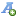 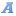 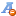 